Adult Participant Waiver & Photo Release Form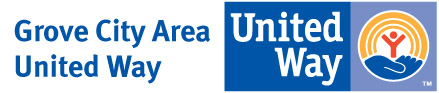 ALL participants MUST sign a copy of this form to participateLIABILITY DISCLAIMER: I hereby acknowledge that my participation in volunteer activities on the Day of Caring is potentially hazardous, and that I should not participate in this event unless I am medically and physically able to do so.  With full knowledge and understanding of the foregoing, and in consideration of my acceptance of this entry, I expressly assume any and all risks associated with my voluntary participation in this event.  In addition, I, for myself and for anyone who might claim on my behalf, covenant to not sue and hereby WAIVE, RELEASE and DISCHARGE the Grove City Area United Way OR HOST Site, its agencies, event workers, officials, sponsors, volunteers and their representatives, successors, agents, employees and assigns from ANY CLAIMS, LIABLITIES, DEBTS, AND CAUSES OF ACTION, whether foreseen or unforeseen, for death, personal injury, property damage or any other injuries which may arise from my travel to, participation in, or return from this event. I hereby certify that I am 18 years of age or older.PHOTO RELEASE: I hereby consent to and authorize the use or reproduction by the GROVE CITY AREA UNITED WAY of any and all photographs taken this day for the purpose of promotion, without compensation to me.Signature: ________________________________________________________________________________________Name (please print): ______________________________ __________________________________________________Address: _____________________________________ City:_____________________ State: _____ Zip: ___________E-mail: _________________________________________________________________________________________If you have any questions, please contact the Grove City Area  724-458-4527 or at uwvolunteer@zoominternet.net.  